ВЫБЫТИЕ ЧЕКА ИЗ БАЗЫ ТОВАРАВключите кассу и откройте смену. На экране окно «Кассовые операции». Нажмите на пиктограмму «Три полоски» в верхнем левом углу (ФОТО 1). В меню нажимаем «Продажи» (ФОТО 2). Мы попали в режим продаж. Выбираем нужную нам услугу или товар. В моем случаи я выбираю «АКСИ 5Ф (aQsi5Ф)» (ФОТО 3). Так как в товаре или услуге не была прописана за него сумма, касса выдает окно ввода суммы. Введите цену товара. Если Вы ошиблись, то стереть сумму можно стрелкой, которая находится рядом с суммой. После правильно введенной суммы нажмите в нижнем правом углу экрана «Сохранить» (ФОТО 4).ФОТО 1                                 ФОТО 2                                 ФОТО 3                                 ФОТО 4      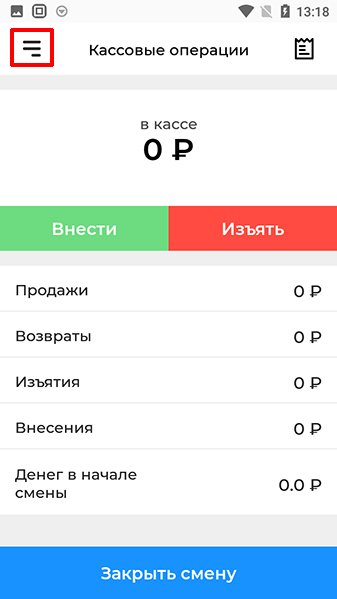 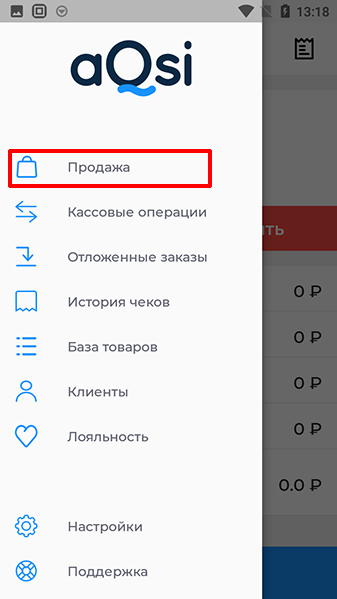 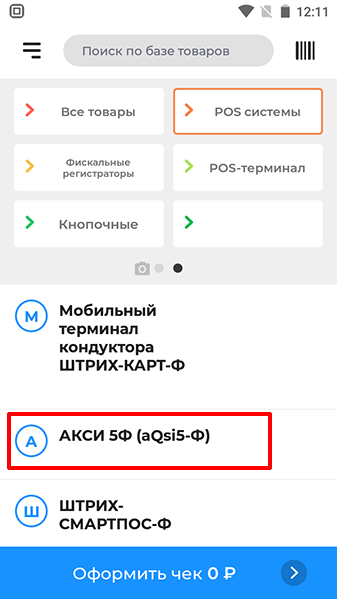 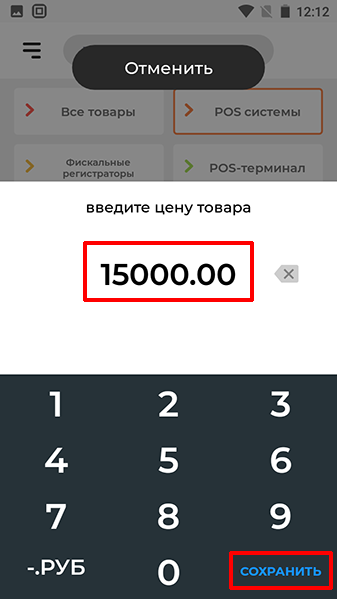 Когда выбраны все услуги или товары нажмите в нижней части экрана «Оформить чек» (ФОТО 5). После того, как мы убедились, что все товары добавлены, и в них введена правильная сумма, мы нажимаем кнопку «Оплатить» (ФОТО 6). Касса выдаст окно «Выберите способ оплаты». Выбираем нужный способ, в моем случаи это «Наличными» (ФОТО 7). Клиент должен передать Вам деньги. Сосчитав надо их ввести, с помощью пиктограмм с банкнотами или просто цифрами, как вам будет удобно и нажать «Печать чека» в нижнем правом углу экрана (ФОТО 8). После нажатия «Печать чека» распечатается сам чек (ФОТО 9).ФОТО 5                                 ФОТО 6                                 ФОТО 7                                 ФОТО 8      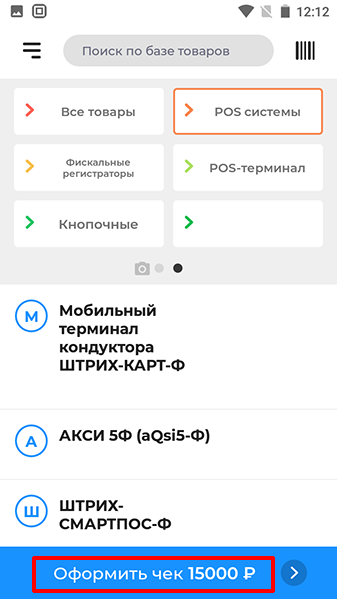 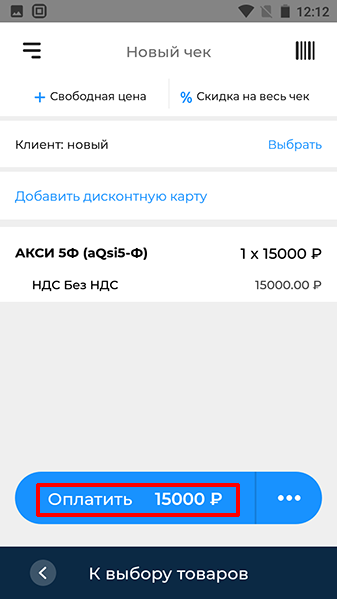 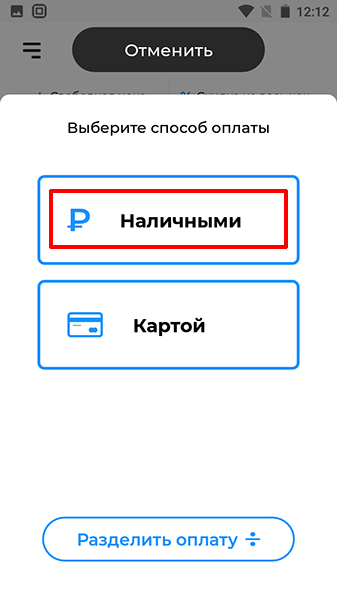 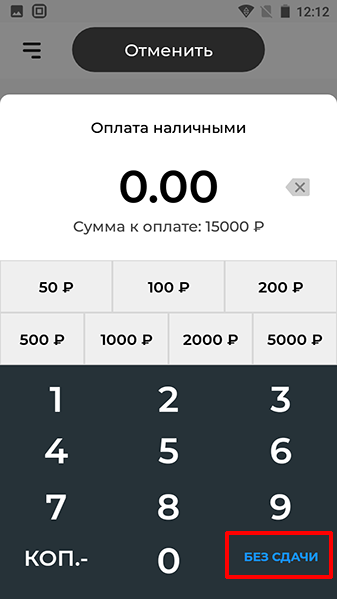 	Важно! Перед тем, как отдать чек надо проверить правильность, в зеленом секторе товары или услуги и их цену, в красном секторе общую сумму, в желтом секторе, как была произведена оплата, выделена красным цветом (ФОТО 9).ФОТО 9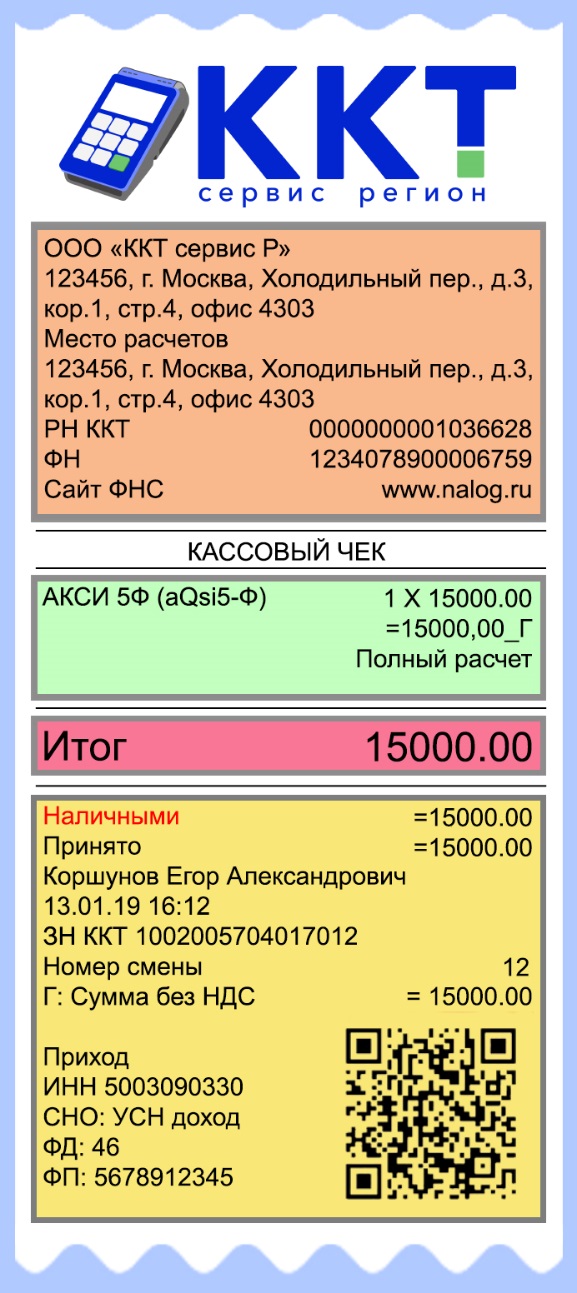 Если вам клиент сказал, что оплачивать будет картой, то нажимаем «Картой» (ФОТО 9). На экране появится надпись: «Приложите карту» (ФОТО 10). Клиент должен приложить карту к кассе. После обработки карты на экране может появится электронная клавиатура (ФОТО 11), на которой необходимо ввести пин-код карты. После успешного ввода пин-кода на экране появится сообщение об авторизации и следующее сообщение «Заберите карту». Если оплата прошла успешно на экране появится сообщение. Нажмите «Завершить заказ» (ФОТО 12).  ФОТО 9                              ФОТО 10                              ФОТО 11                               ФОТО 12      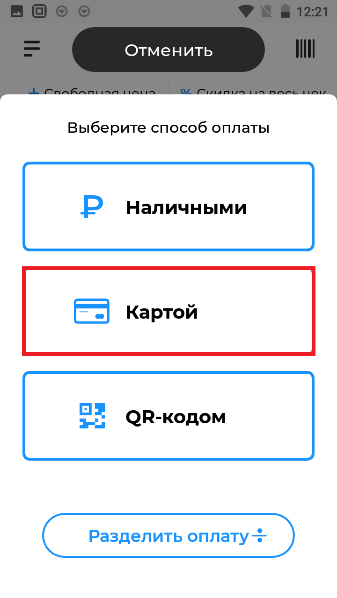 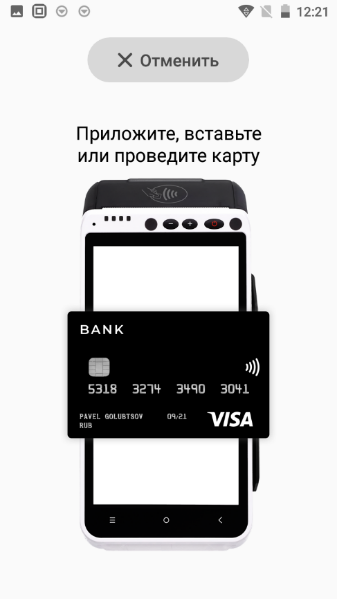 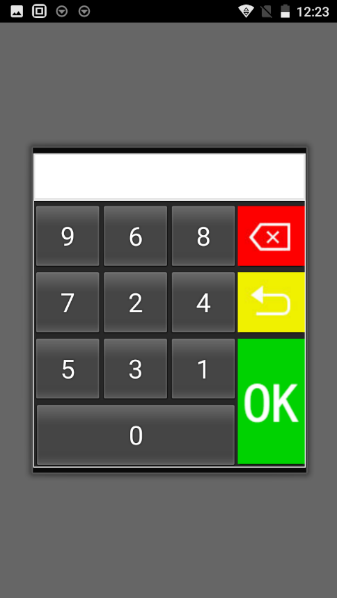 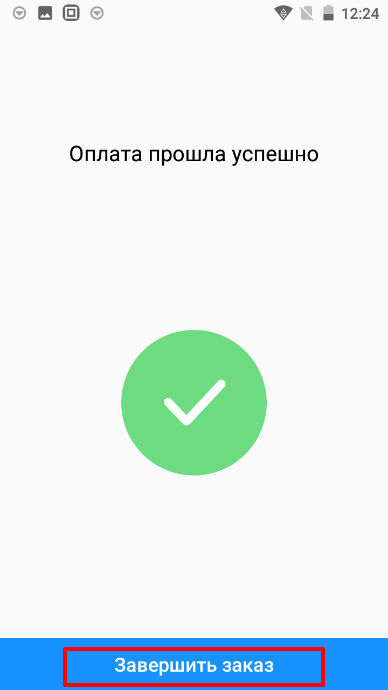 Важно! Перед тем, как отдать чек надо проверить правильность, в зеленом секторе товары или услуги и их цену, в красном секторе общую сумму, в желтом секторе, как была произведена оплата, выделена красным цветом (ФОТО 13).ФОТО 13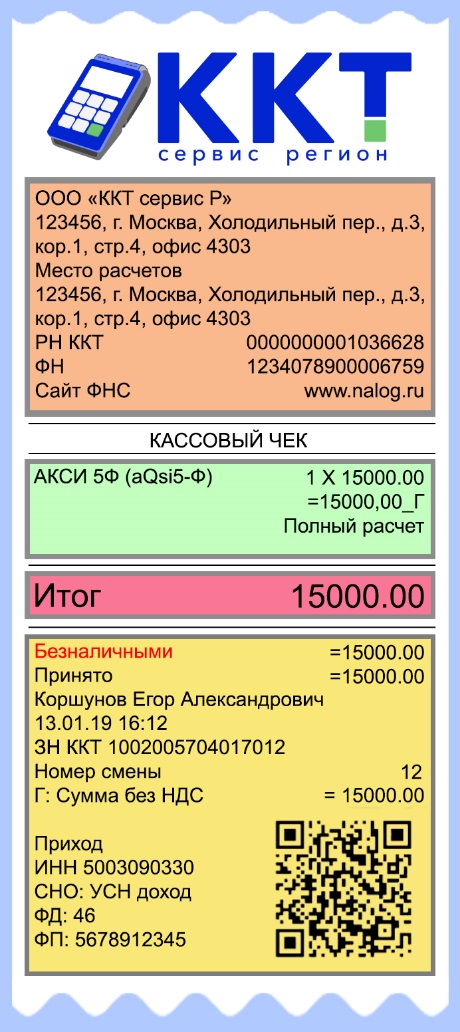 Добавление клиента в кассовый чек	В каком случае необходимо указывать наименование и ИНН покупателя в кассовом чеке?Согласно федеральному закону от 03.07.2018 № 192-ФЗ. Наименование покупателя (клиента) (наименование организации, ФИО (при наличии) индивидуального предпринимателя) (Тег 1227); ИНН покупателя (клиента) (Тег 1228).Касается это не всех расчетов, а только когда ООО, ЗАО, АО или ИП оплачивает наличными в офисе или пришли в банк и оплатили по счету. Физическое лицо оплачивает по счету в банке или переводит на ваш счет со своей карты. В этих случаях Вам необходимо, как только вы увидели поступление платежа, выбить чек, в котором надо указать для ООО, ЗАО, АО или ИП их ИНН и название фирмы, а для физического лица надо указать ФИО и серия и номер паспорта или ИНН.Если в кассовом чеке отсутствует или неверно указан хотя бы один из необходимых реквизитов, то наступает административная ответственность по п.4 ст.14.5 КоАП РФ.для предпринимателей до 3000 рублейдля юридических лиц до 10000 рублейДля того чтобы добавить реквизиты организации или физ. Лица нужно в режиме продаж выбрать все товары или услуги, которые оплатил покупатель по счету и нажать «Оформить чек». Касса перейдет в окно «Нового чека» (ФОТО 15). В нем нажимаем «Выбрать». Откроется окно «Выбора клиента». Если ранее клиент был добавлен, с помощью поиска выбираем его. Если ранее этот клиент не был добавлен в список, то нажимаем «Добавить клиента» (ФОТО 16). Касса откроет окно «Добавления нового клиента» (ФОТО 17). Далее заполните все обязательные поля, а именно: «Имя клиента» – Название фирмы, ФИО, ИП, «Серия и номер паспорта» – паспорт физического лица, «ИНН» – ИНН организации или ИП. Оставшиеся поля заполняются на ваше усмотрение. После того, как все поля заполнены нажимаем сохранить (ФОТО 18-19).  ФОТО 15                              ФОТО 16                              ФОТО 17                               ФОТО 18      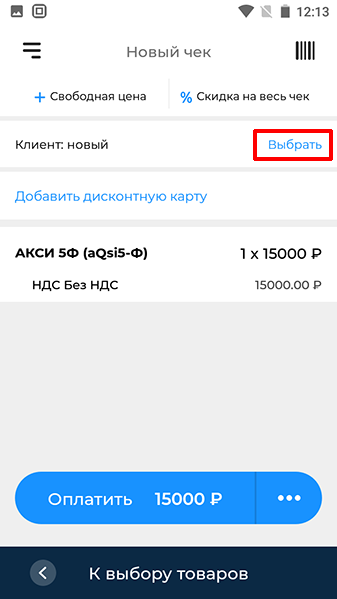 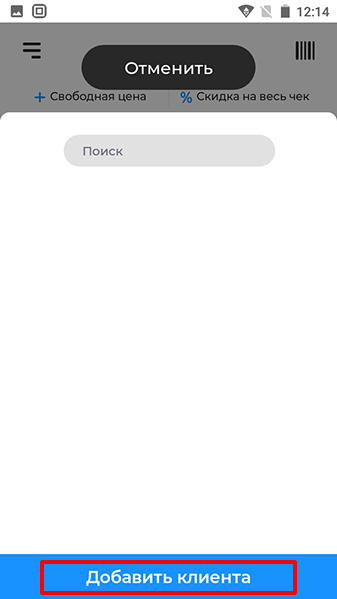 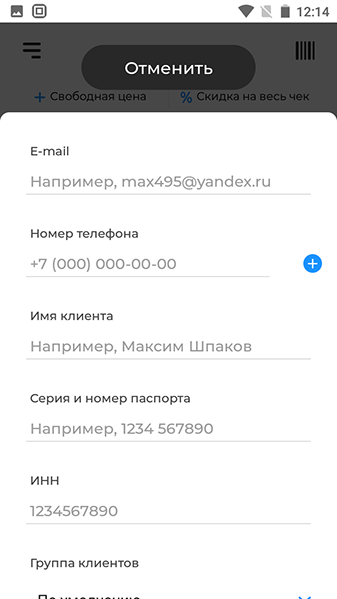 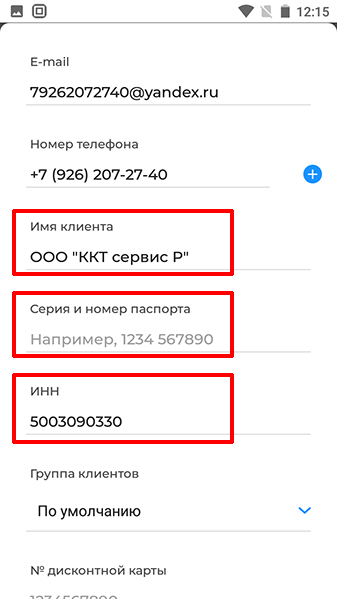   ФОТО 19 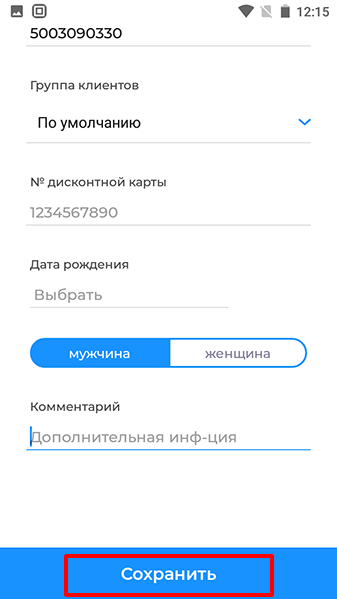   ФОТО 20  Важно! Перед тем, как отдать чек надо проверить правильность, в розовом секторе наименование клиента и его ИНН или серия и номер паспорта (выделено красным цветом, в зеленом секторе товары или услуги и их цену, в красном секторе общую сумму, в желтом секторе, как была произведена оплата (ФОТО 20).                            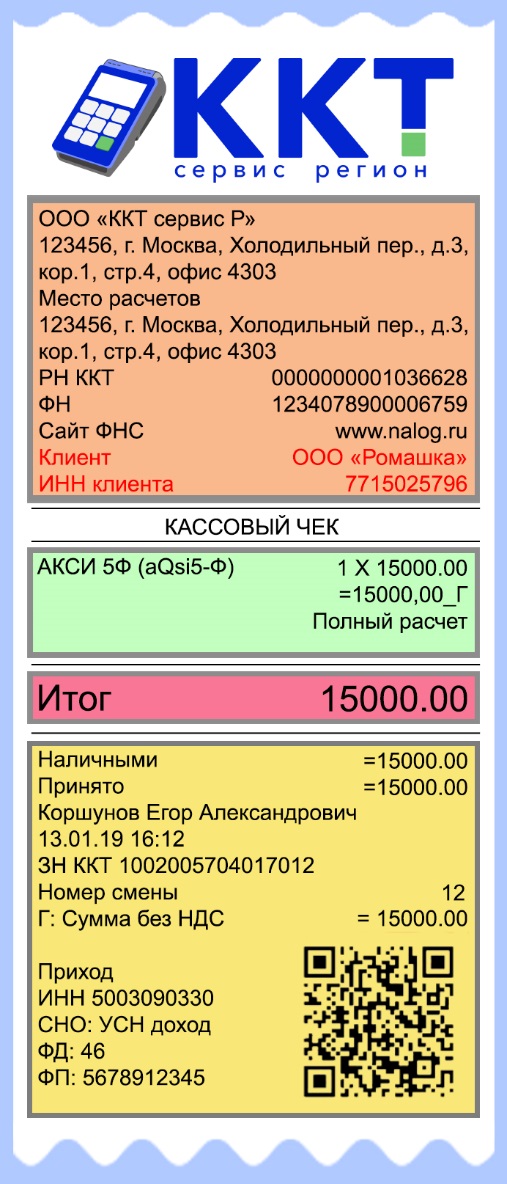 